Key to the “Written” Part of the Digestive System Test Review 20144 functions: ingestion, digestion, absorption,  excretionHomeostasis: provides blood with nutrients2 divisions: alimentary canal & accessory organs4 tissue layers:Peristalsis: waves of smooth muscle contraction in the muscularis externa that moves food through the alimentary canalDigestion begins in the mouth (oral cavity) with amylase breaking down carbohydratesOral cavity: carbohydrate digestion (chemical digestion), mastication (mechanical digestion)Pharynx, glottis, epiglottis, esophagus:Regions of stomach: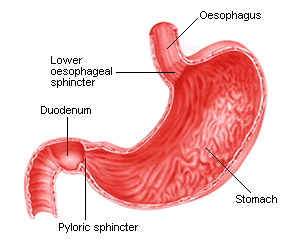 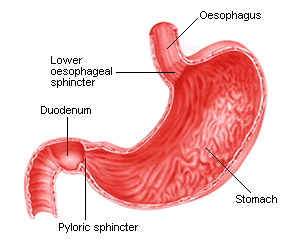 Acid reflux: weak cardiac sphincter at top end of stomach allows gastric juices to enter and “burn” esophagus. Treated with proton-pump inhibitor (PPI) drugs such as Prilosec. Gastric juice breaks food down into “chyme” and is made of many chemicals, including HCl (activates enzymes), pepsin (protein digestion), and rennin (milk digestion) Vomit: one way that the body gets rid of things of which it doesn’t approve.Nausea  retching  expulsiveGag reflexHunger: decreased blood sugar levels  increased production of certain hormones  				hormones cause stomach to contract and “growl”Satiation: stretch receptors in stomach & blood chemistry tell hypothalamus to stop eating Bariatric Surgery: limit food quantity consumed (gastric band, gastric bypass, stapling)Regions of small intestine:Duodenum – where bolus pH is neutralized and accessory organs empty their productsJejunum – the majority of the s.i. where digestion is completed and nutrients are absorbedIleum – the final absorption of nutrients before bolus enters large intestineHernia: when abdominal wall muscles rupture and part of small intestine pokes throughRegions of large intestine: cecum, appendix, colon, rectum, anal canalConstipation: feces spend too much time in rectum so too much water is extracted Diarrhea: pretty much the opposite of constipationAccessory organs: liver, gall bladder, pancreas, salivary glands, teethSalivary glands: sticks food together and begins carbohydrate digestionLiver: makes bile (which emulsifies fats)Gall bladder: stores and concentrated bileGall bladder empties its bile through a tube (bile duct) into the first part of the small intestine (duodenum)Disorders:Pancreas: insulin and digestive enzymesMain difference between vitamins and minerals: vitamins are organic, minerals are inorganic (what does this mean?)Kilocalories (“calories”): 1 calorie will raise the temperature of 1 g water by 1 degree CelsiusBMR: the number of calories needed to keep a resting individual alive for 24 hours.MucosaSubmucosaMuscularis externaSerosaLocationInner layerSecond layer outThird layer outOutside layerStructureSimple columnar epitheliumSoft connective tissueSmooth muscleSingle layer of cellsFunctionProduce mucousBlood & nerve supplyMove food through tract (peristalsis)Wrapping & produce fluids